State Regulated Wetland Class Determination Worksheet State Regulated Wetland Class Determination Worksheet IDEM, Office of Water QualityWetlands Program100 North Senate Avenue, Room 1255Indianapolis, IN 46204Questions regarding this form may be directed to:Phone: (317) 233-8488 or             (800) 451-6027, ext. 38488 (within Indiana)Program Email: WetlandsProgram@idem.IN.govProgram Staff: https://www.in.gov/idem/wetlands/Program Website: https://www.in.gov/idem/wetlands/State Form 57155 (R / 8-22)State Form 57155 (R / 8-22)IDEM, Office of Water QualityWetlands Program100 North Senate Avenue, Room 1255Indianapolis, IN 46204Questions regarding this form may be directed to:Phone: (317) 233-8488 or             (800) 451-6027, ext. 38488 (within Indiana)Program Email: WetlandsProgram@idem.IN.govProgram Staff: https://www.in.gov/idem/wetlands/Program Website: https://www.in.gov/idem/wetlands/INDIANA DEPARTMENT OF ENVIRONMENTAL MANAGEMENTINDIANA DEPARTMENT OF ENVIRONMENTAL MANAGEMENTIDEM, Office of Water QualityWetlands Program100 North Senate Avenue, Room 1255Indianapolis, IN 46204Questions regarding this form may be directed to:Phone: (317) 233-8488 or             (800) 451-6027, ext. 38488 (within Indiana)Program Email: WetlandsProgram@idem.IN.govProgram Staff: https://www.in.gov/idem/wetlands/Program Website: https://www.in.gov/idem/wetlands/IDEM, Office of Water QualityWetlands Program100 North Senate Avenue, Room 1255Indianapolis, IN 46204Questions regarding this form may be directed to:Phone: (317) 233-8488 or             (800) 451-6027, ext. 38488 (within Indiana)Program Email: WetlandsProgram@idem.IN.govProgram Staff: https://www.in.gov/idem/wetlands/Program Website: https://www.in.gov/idem/wetlands/INSTRUCTIONSINSTRUCTIONSComplete this form when conducting wetland delineations  One form should be completed for each  wetland on-site. If a wetland meets the definition for multiple wetland classes, the wetland will be classified according to the higher class.Submit all completed forms with your wetland delineation and Approved Jurisdictional Determination or official U.S. Army Corps of Engineers correspondence when applying for Waters of the State Determinations or State Regulated Wetland Permits.  Additional information regarding how to request Indiana Natural Heritage Data, including fees, required information, and timeframes, is available at https://www.in.gov/dnr/nature-preserves/heritage-data-center/about-inhdc/. IDEM, Office of Water QualityWetlands Program100 North Senate Avenue, Room 1255Indianapolis, IN 46204Questions regarding this form may be directed to:Phone: (317) 233-8488 or             (800) 451-6027, ext. 38488 (within Indiana)Program Email: WetlandsProgram@idem.IN.govProgram Staff: https://www.in.gov/idem/wetlands/Program Website: https://www.in.gov/idem/wetlands/Form Completed By:   Form Completed By:   Form Completed By:   Form Completed By:   Form Completed By:   Form Completed By:   First Name:   Last Name:        Last Name:        Agent Affiliation (Company Name):  Agent Affiliation (Company Name):  Agent Affiliation (Company Name):  Phone Number:      Phone Number:      Email address: Email address: Email address: Email address: Project Name: Project Name: Wetland ID (per the wetland delineation):           Wetland ID (per the wetland delineation):           Wetland Size (Acres): Wetland Size (Acres): STATE REGULATED WETLAND CLASSIFICATION:   Class I    Class II    Class IIISTATE REGULATED WETLAND CLASSIFICATION:   Class I    Class II    Class IIISTATE REGULATED WETLAND CLASSIFICATION:   Class I    Class II    Class IIISTATE REGULATED WETLAND CLASSIFICATION:   Class I    Class II    Class IIISTATE REGULATED WETLAND CLASSIFICATION:   Class I    Class II    Class IIISTATE REGULATED WETLAND CLASSIFICATION:   Class I    Class II    Class IIIClass III Assessment(1) Is the wetland a listed rare or ecologically important type under IC 13-11-2-25.8(3)(B)?  Class III Assessment(1) Is the wetland a listed rare or ecologically important type under IC 13-11-2-25.8(3)(B)?  Class III Assessment(1) Is the wetland a listed rare or ecologically important type under IC 13-11-2-25.8(3)(B)?  Class III Assessment(1) Is the wetland a listed rare or ecologically important type under IC 13-11-2-25.8(3)(B)?  Class III Assessment(1) Is the wetland a listed rare or ecologically important type under IC 13-11-2-25.8(3)(B)?    Yes    NoIf yes, please indicate: Acid Bog   Acid Seep   Circumneutral Bog   Circumneutral Seep   Cypress Swamp   Dune and Swale Fen    Forested Fen    Forested Swamp    Marl Beach    Muck Flat    Panne    Sand Flat   Sedge Meadow   Shrub Swamp    Sinkhole Pond   Sinkhole Swamp   Wet Floodplain Forest    Wet Prairie    Wet Sand PrairieIf yes, the Wetland is Class III. Check Class III at the top of the form and the form is now complete. 
If no, proceed to Question (2).If yes, please indicate: Acid Bog   Acid Seep   Circumneutral Bog   Circumneutral Seep   Cypress Swamp   Dune and Swale Fen    Forested Fen    Forested Swamp    Marl Beach    Muck Flat    Panne    Sand Flat   Sedge Meadow   Shrub Swamp    Sinkhole Pond   Sinkhole Swamp   Wet Floodplain Forest    Wet Prairie    Wet Sand PrairieIf yes, the Wetland is Class III. Check Class III at the top of the form and the form is now complete. 
If no, proceed to Question (2).If yes, please indicate: Acid Bog   Acid Seep   Circumneutral Bog   Circumneutral Seep   Cypress Swamp   Dune and Swale Fen    Forested Fen    Forested Swamp    Marl Beach    Muck Flat    Panne    Sand Flat   Sedge Meadow   Shrub Swamp    Sinkhole Pond   Sinkhole Swamp   Wet Floodplain Forest    Wet Prairie    Wet Sand PrairieIf yes, the Wetland is Class III. Check Class III at the top of the form and the form is now complete. 
If no, proceed to Question (2).If yes, please indicate: Acid Bog   Acid Seep   Circumneutral Bog   Circumneutral Seep   Cypress Swamp   Dune and Swale Fen    Forested Fen    Forested Swamp    Marl Beach    Muck Flat    Panne    Sand Flat   Sedge Meadow   Shrub Swamp    Sinkhole Pond   Sinkhole Swamp   Wet Floodplain Forest    Wet Prairie    Wet Sand PrairieIf yes, the Wetland is Class III. Check Class III at the top of the form and the form is now complete. 
If no, proceed to Question (2).If yes, please indicate: Acid Bog   Acid Seep   Circumneutral Bog   Circumneutral Seep   Cypress Swamp   Dune and Swale Fen    Forested Fen    Forested Swamp    Marl Beach    Muck Flat    Panne    Sand Flat   Sedge Meadow   Shrub Swamp    Sinkhole Pond   Sinkhole Swamp   Wet Floodplain Forest    Wet Prairie    Wet Sand PrairieIf yes, the Wetland is Class III. Check Class III at the top of the form and the form is now complete. 
If no, proceed to Question (2).If yes, please indicate: Acid Bog   Acid Seep   Circumneutral Bog   Circumneutral Seep   Cypress Swamp   Dune and Swale Fen    Forested Fen    Forested Swamp    Marl Beach    Muck Flat    Panne    Sand Flat   Sedge Meadow   Shrub Swamp    Sinkhole Pond   Sinkhole Swamp   Wet Floodplain Forest    Wet Prairie    Wet Sand PrairieIf yes, the Wetland is Class III. Check Class III at the top of the form and the form is now complete. 
If no, proceed to Question (2).(2)  Does the wetland generally possess the presence of, or habitat for rare, threatened, or endangered species within a ½ mile radius according to the IDNR Natural Heritage Database AND the species uses the habitat for any stage of its life cycle?  If yes, the Wetland is Class III. Check Class III at the top of the form and the form is now complete. 
If no, proceed to Question (3).(2)  Does the wetland generally possess the presence of, or habitat for rare, threatened, or endangered species within a ½ mile radius according to the IDNR Natural Heritage Database AND the species uses the habitat for any stage of its life cycle?  If yes, the Wetland is Class III. Check Class III at the top of the form and the form is now complete. 
If no, proceed to Question (3).(2)  Does the wetland generally possess the presence of, or habitat for rare, threatened, or endangered species within a ½ mile radius according to the IDNR Natural Heritage Database AND the species uses the habitat for any stage of its life cycle?  If yes, the Wetland is Class III. Check Class III at the top of the form and the form is now complete. 
If no, proceed to Question (3).(2)  Does the wetland generally possess the presence of, or habitat for rare, threatened, or endangered species within a ½ mile radius according to the IDNR Natural Heritage Database AND the species uses the habitat for any stage of its life cycle?  If yes, the Wetland is Class III. Check Class III at the top of the form and the form is now complete. 
If no, proceed to Question (3).(2)  Does the wetland generally possess the presence of, or habitat for rare, threatened, or endangered species within a ½ mile radius according to the IDNR Natural Heritage Database AND the species uses the habitat for any stage of its life cycle?  If yes, the Wetland is Class III. Check Class III at the top of the form and the form is now complete. 
If no, proceed to Question (3).  Yes    No(3)  Is the wetland in an undisturbed or minimally disturbed setting?      If yes, answer Question (4) and Question (5). If no, please provide a justification as an attachment to this form and proceed to the Wetland Habitat Functional Assessment.(3)  Is the wetland in an undisturbed or minimally disturbed setting?      If yes, answer Question (4) and Question (5). If no, please provide a justification as an attachment to this form and proceed to the Wetland Habitat Functional Assessment.(3)  Is the wetland in an undisturbed or minimally disturbed setting?      If yes, answer Question (4) and Question (5). If no, please provide a justification as an attachment to this form and proceed to the Wetland Habitat Functional Assessment.(3)  Is the wetland in an undisturbed or minimally disturbed setting?      If yes, answer Question (4) and Question (5). If no, please provide a justification as an attachment to this form and proceed to the Wetland Habitat Functional Assessment.(3)  Is the wetland in an undisturbed or minimally disturbed setting?      If yes, answer Question (4) and Question (5). If no, please provide a justification as an attachment to this form and proceed to the Wetland Habitat Functional Assessment.  Yes    No(4)  Does the wetland support more than minimal wildlife or aquatic habitat? Please complete the Habitat Functional                                  Assessment below.  If Question 3 and Question 4 are checked yes, the Wetland is Class III.(4)  Does the wetland support more than minimal wildlife or aquatic habitat? Please complete the Habitat Functional                                  Assessment below.  If Question 3 and Question 4 are checked yes, the Wetland is Class III.(4)  Does the wetland support more than minimal wildlife or aquatic habitat? Please complete the Habitat Functional                                  Assessment below.  If Question 3 and Question 4 are checked yes, the Wetland is Class III.(4)  Does the wetland support more than minimal wildlife or aquatic habitat? Please complete the Habitat Functional                                  Assessment below.  If Question 3 and Question 4 are checked yes, the Wetland is Class III.(4)  Does the wetland support more than minimal wildlife or aquatic habitat? Please complete the Habitat Functional                                  Assessment below.  If Question 3 and Question 4 are checked yes, the Wetland is Class III.  Yes    No(5)  Does the wetland support more than minimal hydrological function?	Please complete the Hydrology Functional         Assessment below.  If Question 3 and Question 5 are checked yes, the Wetland is Class III.    (5)  Does the wetland support more than minimal hydrological function?	Please complete the Hydrology Functional         Assessment below.  If Question 3 and Question 5 are checked yes, the Wetland is Class III.    (5)  Does the wetland support more than minimal hydrological function?	Please complete the Hydrology Functional         Assessment below.  If Question 3 and Question 5 are checked yes, the Wetland is Class III.    (5)  Does the wetland support more than minimal hydrological function?	Please complete the Hydrology Functional         Assessment below.  If Question 3 and Question 5 are checked yes, the Wetland is Class III.    (5)  Does the wetland support more than minimal hydrological function?	Please complete the Hydrology Functional         Assessment below.  If Question 3 and Question 5 are checked yes, the Wetland is Class III.      Yes    NoPlease include any additional comments, justifications, and/or supporting documentation related to the Class III Assessment as a separate attachment appended to this form.Please include any additional comments, justifications, and/or supporting documentation related to the Class III Assessment as a separate attachment appended to this form.Please include any additional comments, justifications, and/or supporting documentation related to the Class III Assessment as a separate attachment appended to this form.Please include any additional comments, justifications, and/or supporting documentation related to the Class III Assessment as a separate attachment appended to this form.Please include any additional comments, justifications, and/or supporting documentation related to the Class III Assessment as a separate attachment appended to this form.Please include any additional comments, justifications, and/or supporting documentation related to the Class III Assessment as a separate attachment appended to this form.Any of the following scenarios indicate the Wetland is Class III:Checking ‘Yes’ for Question 1Checking ‘Yes’ for Question 2 Checking ‘Yes’ for Question 3 and Question 4Checking ‘Yes’ for Question 3 and Question 5Any of the following scenarios indicate the Wetland is Class III:Checking ‘Yes’ for Question 1Checking ‘Yes’ for Question 2 Checking ‘Yes’ for Question 3 and Question 4Checking ‘Yes’ for Question 3 and Question 5Any of the following scenarios indicate the Wetland is Class III:Checking ‘Yes’ for Question 1Checking ‘Yes’ for Question 2 Checking ‘Yes’ for Question 3 and Question 4Checking ‘Yes’ for Question 3 and Question 5Any of the following scenarios indicate the Wetland is Class III:Checking ‘Yes’ for Question 1Checking ‘Yes’ for Question 2 Checking ‘Yes’ for Question 3 and Question 4Checking ‘Yes’ for Question 3 and Question 5Any of the following scenarios indicate the Wetland is Class III:Checking ‘Yes’ for Question 1Checking ‘Yes’ for Question 2 Checking ‘Yes’ for Question 3 and Question 4Checking ‘Yes’ for Question 3 and Question 5Any of the following scenarios indicate the Wetland is Class III:Checking ‘Yes’ for Question 1Checking ‘Yes’ for Question 2 Checking ‘Yes’ for Question 3 and Question 4Checking ‘Yes’ for Question 3 and Question 5If the Wetland is Class III, check Class III at the top of the form, complete the appropriate functional assessment on Page 2 (if applicable), and the form is now complete.If the Wetland is Class III, check Class III at the top of the form, complete the appropriate functional assessment on Page 2 (if applicable), and the form is now complete.If the Wetland is Class III, check Class III at the top of the form, complete the appropriate functional assessment on Page 2 (if applicable), and the form is now complete.If the Wetland is Class III, check Class III at the top of the form, complete the appropriate functional assessment on Page 2 (if applicable), and the form is now complete.If the Wetland is Class III, check Class III at the top of the form, complete the appropriate functional assessment on Page 2 (if applicable), and the form is now complete.If the Wetland is Class III, check Class III at the top of the form, complete the appropriate functional assessment on Page 2 (if applicable), and the form is now complete.Wetland Habitat Functional Assessment:Wetland Habitat Functional Assessment:Wetland Habitat Functional Assessment:Wetland Habitat Functional Assessment:Wetland Habitat Functional Assessment:Wetland Habitat Functional Assessment:(6) Does the wetland support moderate habitat? (see options below)    Checking yes also meets the requirements of Question 4.One “Yes” response below is needed to show moderate habitat function.(6) Does the wetland support moderate habitat? (see options below)    Checking yes also meets the requirements of Question 4.One “Yes” response below is needed to show moderate habitat function.(6) Does the wetland support moderate habitat? (see options below)    Checking yes also meets the requirements of Question 4.One “Yes” response below is needed to show moderate habitat function.(6) Does the wetland support moderate habitat? (see options below)    Checking yes also meets the requirements of Question 4.One “Yes” response below is needed to show moderate habitat function.(6) Does the wetland support moderate habitat? (see options below)    Checking yes also meets the requirements of Question 4.One “Yes” response below is needed to show moderate habitat function.  Yes    NoIndicators of moderate habitat function:Indicators of moderate habitat function:Indicators of moderate habitat function:Indicators of moderate habitat function:Indicators of moderate habitat function:Indicators of moderate habitat function:Species of Special Concern within a ½ mile radius of the wetland according to the IDNR Natural Heritage Database AND the listed species or a life cycle stage uses wetlands for habitat?   Species of Special Concern within a ½ mile radius of the wetland according to the IDNR Natural Heritage Database AND the listed species or a life cycle stage uses wetlands for habitat?   Species of Special Concern within a ½ mile radius of the wetland according to the IDNR Natural Heritage Database AND the listed species or a life cycle stage uses wetlands for habitat?   Species of Special Concern within a ½ mile radius of the wetland according to the IDNR Natural Heritage Database AND the listed species or a life cycle stage uses wetlands for habitat?   Species of Special Concern within a ½ mile radius of the wetland according to the IDNR Natural Heritage Database AND the listed species or a life cycle stage uses wetlands for habitat?     Yes    NoDoes the wetland provide habitat corridors between necessary habitat for mobile, state-listed species?   Does the wetland provide habitat corridors between necessary habitat for mobile, state-listed species?   Does the wetland provide habitat corridors between necessary habitat for mobile, state-listed species?   Does the wetland provide habitat corridors between necessary habitat for mobile, state-listed species?   Does the wetland provide habitat corridors between necessary habitat for mobile, state-listed species?     Yes    NoAre there Important Bird Areas (IBA) mapped for the wetland or within a ½ mile radius?     https://databasin.org/datasets/fdb91971a11d46d39661f0a56c3585ca/Are there Important Bird Areas (IBA) mapped for the wetland or within a ½ mile radius?     https://databasin.org/datasets/fdb91971a11d46d39661f0a56c3585ca/Are there Important Bird Areas (IBA) mapped for the wetland or within a ½ mile radius?     https://databasin.org/datasets/fdb91971a11d46d39661f0a56c3585ca/Are there Important Bird Areas (IBA) mapped for the wetland or within a ½ mile radius?     https://databasin.org/datasets/fdb91971a11d46d39661f0a56c3585ca/Are there Important Bird Areas (IBA) mapped for the wetland or within a ½ mile radius?     https://databasin.org/datasets/fdb91971a11d46d39661f0a56c3585ca/  Yes    NoIs the wetland dominated by native species?   Is the wetland dominated by native species?   Is the wetland dominated by native species?   Is the wetland dominated by native species?   Is the wetland dominated by native species?     Yes    NoDoes the wetland support multiple layers of species habitat (wading birds, dabblers, reptiles, amphibians, etc.)?     Does the wetland support multiple layers of species habitat (wading birds, dabblers, reptiles, amphibians, etc.)?     Does the wetland support multiple layers of species habitat (wading birds, dabblers, reptiles, amphibians, etc.)?     Does the wetland support multiple layers of species habitat (wading birds, dabblers, reptiles, amphibians, etc.)?     Does the wetland support multiple layers of species habitat (wading birds, dabblers, reptiles, amphibians, etc.)?       Yes    NoDo Rapid Assessment Methods indicate that the wetland supports moderate habitat?           Indicate which method used: Do Rapid Assessment Methods indicate that the wetland supports moderate habitat?           Indicate which method used: Do Rapid Assessment Methods indicate that the wetland supports moderate habitat?           Indicate which method used: Do Rapid Assessment Methods indicate that the wetland supports moderate habitat?           Indicate which method used: Do Rapid Assessment Methods indicate that the wetland supports moderate habitat?           Indicate which method used:   Yes    NoAre other moderate habitat indicators present (Explain in Remarks)?      Are other moderate habitat indicators present (Explain in Remarks)?      Are other moderate habitat indicators present (Explain in Remarks)?      Are other moderate habitat indicators present (Explain in Remarks)?      Are other moderate habitat indicators present (Explain in Remarks)?        Yes    NoPlease include any additional comments, justifications, and/or supporting documentation related to the Wetland Habitat Functional Assessment as a separate attachment appended to this form.	Please include any additional comments, justifications, and/or supporting documentation related to the Wetland Habitat Functional Assessment as a separate attachment appended to this form.	Please include any additional comments, justifications, and/or supporting documentation related to the Wetland Habitat Functional Assessment as a separate attachment appended to this form.	Please include any additional comments, justifications, and/or supporting documentation related to the Wetland Habitat Functional Assessment as a separate attachment appended to this form.	Please include any additional comments, justifications, and/or supporting documentation related to the Wetland Habitat Functional Assessment as a separate attachment appended to this form.	Please include any additional comments, justifications, and/or supporting documentation related to the Wetland Habitat Functional Assessment as a separate attachment appended to this form.	Wetland Hydrology Functional Assessment:Wetland Hydrology Functional Assessment:Wetland Hydrology Functional Assessment:Wetland Hydrology Functional Assessment:Wetland Hydrology Functional Assessment:Wetland Hydrology Functional Assessment:(7) Does the wetland support moderate hydrological function? (see options below)   Checking yes also meets the requirements of Question 5.(7) Does the wetland support moderate hydrological function? (see options below)   Checking yes also meets the requirements of Question 5.(7) Does the wetland support moderate hydrological function? (see options below)   Checking yes also meets the requirements of Question 5.(7) Does the wetland support moderate hydrological function? (see options below)   Checking yes also meets the requirements of Question 5.(7) Does the wetland support moderate hydrological function? (see options below)   Checking yes also meets the requirements of Question 5.  Yes    NoIndicators of moderate hydrological function. At least one primary indicator or two secondary indicators are needed to show moderate hydrological function.Indicators of moderate hydrological function. At least one primary indicator or two secondary indicators are needed to show moderate hydrological function.Indicators of moderate hydrological function. At least one primary indicator or two secondary indicators are needed to show moderate hydrological function.Indicators of moderate hydrological function. At least one primary indicator or two secondary indicators are needed to show moderate hydrological function.Indicators of moderate hydrological function. At least one primary indicator or two secondary indicators are needed to show moderate hydrological function.Indicators of moderate hydrological function. At least one primary indicator or two secondary indicators are needed to show moderate hydrological function.Primary Indicators:  Wetland meets two or more primary hydrology indicators on the wetland determination data form.  Wetland is located within a floodway or floodplain.  Wetland position in the watershed is 1st-3rd order or 4th – 5th order if the substrate is sand or silt.   Wetland possesses strong hydric soil indicators (gleyed matrix or >20% redox/mottles present).  Wetland is located within a groundwater Wellhead Protection Area.https://www.in.gov/idem/cleanwater/information-about/groundwater-monitoring-and-source-water-protection/wellhead-protection-program/source-water-proximity-determination-tool/Secondary Indicators:  Wetland is 0.75 acre or larger in size, indicating at least moderate water storage capacity.  Dominant vegetation in wetland is highly adapted to prolonged inundation (FACW, OBL dominance).  Wetland substrate is sand or silt, indicating higher hydraulic conductivity.  Wetland is located within a highly developed landscape (>75% impervious surface in ½ mile radius).  Parcel with wetland is bordered by development, roads, or impervious surfaces.  Wetland is located within a drinking water Source Water Susceptibility Area.   Wetland is located within a drinking water Source Water Assessment Area   Other (Explain in Remarks)Primary Indicators:  Wetland meets two or more primary hydrology indicators on the wetland determination data form.  Wetland is located within a floodway or floodplain.  Wetland position in the watershed is 1st-3rd order or 4th – 5th order if the substrate is sand or silt.   Wetland possesses strong hydric soil indicators (gleyed matrix or >20% redox/mottles present).  Wetland is located within a groundwater Wellhead Protection Area.https://www.in.gov/idem/cleanwater/information-about/groundwater-monitoring-and-source-water-protection/wellhead-protection-program/source-water-proximity-determination-tool/Secondary Indicators:  Wetland is 0.75 acre or larger in size, indicating at least moderate water storage capacity.  Dominant vegetation in wetland is highly adapted to prolonged inundation (FACW, OBL dominance).  Wetland substrate is sand or silt, indicating higher hydraulic conductivity.  Wetland is located within a highly developed landscape (>75% impervious surface in ½ mile radius).  Parcel with wetland is bordered by development, roads, or impervious surfaces.  Wetland is located within a drinking water Source Water Susceptibility Area.   Wetland is located within a drinking water Source Water Assessment Area   Other (Explain in Remarks)Primary Indicators:  Wetland meets two or more primary hydrology indicators on the wetland determination data form.  Wetland is located within a floodway or floodplain.  Wetland position in the watershed is 1st-3rd order or 4th – 5th order if the substrate is sand or silt.   Wetland possesses strong hydric soil indicators (gleyed matrix or >20% redox/mottles present).  Wetland is located within a groundwater Wellhead Protection Area.https://www.in.gov/idem/cleanwater/information-about/groundwater-monitoring-and-source-water-protection/wellhead-protection-program/source-water-proximity-determination-tool/Secondary Indicators:  Wetland is 0.75 acre or larger in size, indicating at least moderate water storage capacity.  Dominant vegetation in wetland is highly adapted to prolonged inundation (FACW, OBL dominance).  Wetland substrate is sand or silt, indicating higher hydraulic conductivity.  Wetland is located within a highly developed landscape (>75% impervious surface in ½ mile radius).  Parcel with wetland is bordered by development, roads, or impervious surfaces.  Wetland is located within a drinking water Source Water Susceptibility Area.   Wetland is located within a drinking water Source Water Assessment Area   Other (Explain in Remarks)Primary Indicators:  Wetland meets two or more primary hydrology indicators on the wetland determination data form.  Wetland is located within a floodway or floodplain.  Wetland position in the watershed is 1st-3rd order or 4th – 5th order if the substrate is sand or silt.   Wetland possesses strong hydric soil indicators (gleyed matrix or >20% redox/mottles present).  Wetland is located within a groundwater Wellhead Protection Area.https://www.in.gov/idem/cleanwater/information-about/groundwater-monitoring-and-source-water-protection/wellhead-protection-program/source-water-proximity-determination-tool/Secondary Indicators:  Wetland is 0.75 acre or larger in size, indicating at least moderate water storage capacity.  Dominant vegetation in wetland is highly adapted to prolonged inundation (FACW, OBL dominance).  Wetland substrate is sand or silt, indicating higher hydraulic conductivity.  Wetland is located within a highly developed landscape (>75% impervious surface in ½ mile radius).  Parcel with wetland is bordered by development, roads, or impervious surfaces.  Wetland is located within a drinking water Source Water Susceptibility Area.   Wetland is located within a drinking water Source Water Assessment Area   Other (Explain in Remarks)Primary Indicators:  Wetland meets two or more primary hydrology indicators on the wetland determination data form.  Wetland is located within a floodway or floodplain.  Wetland position in the watershed is 1st-3rd order or 4th – 5th order if the substrate is sand or silt.   Wetland possesses strong hydric soil indicators (gleyed matrix or >20% redox/mottles present).  Wetland is located within a groundwater Wellhead Protection Area.https://www.in.gov/idem/cleanwater/information-about/groundwater-monitoring-and-source-water-protection/wellhead-protection-program/source-water-proximity-determination-tool/Secondary Indicators:  Wetland is 0.75 acre or larger in size, indicating at least moderate water storage capacity.  Dominant vegetation in wetland is highly adapted to prolonged inundation (FACW, OBL dominance).  Wetland substrate is sand or silt, indicating higher hydraulic conductivity.  Wetland is located within a highly developed landscape (>75% impervious surface in ½ mile radius).  Parcel with wetland is bordered by development, roads, or impervious surfaces.  Wetland is located within a drinking water Source Water Susceptibility Area.   Wetland is located within a drinking water Source Water Assessment Area   Other (Explain in Remarks)Primary Indicators:  Wetland meets two or more primary hydrology indicators on the wetland determination data form.  Wetland is located within a floodway or floodplain.  Wetland position in the watershed is 1st-3rd order or 4th – 5th order if the substrate is sand or silt.   Wetland possesses strong hydric soil indicators (gleyed matrix or >20% redox/mottles present).  Wetland is located within a groundwater Wellhead Protection Area.https://www.in.gov/idem/cleanwater/information-about/groundwater-monitoring-and-source-water-protection/wellhead-protection-program/source-water-proximity-determination-tool/Secondary Indicators:  Wetland is 0.75 acre or larger in size, indicating at least moderate water storage capacity.  Dominant vegetation in wetland is highly adapted to prolonged inundation (FACW, OBL dominance).  Wetland substrate is sand or silt, indicating higher hydraulic conductivity.  Wetland is located within a highly developed landscape (>75% impervious surface in ½ mile radius).  Parcel with wetland is bordered by development, roads, or impervious surfaces.  Wetland is located within a drinking water Source Water Susceptibility Area.   Wetland is located within a drinking water Source Water Assessment Area   Other (Explain in Remarks)Please include any additional comments, justifications and/or supporting documentation related to the Wetland Hydrology Functional Assessment as a separate attachment appended to this form.Any of the following scenarios indicate the Wetland is Class II: Only Checking ‘Yes’ to Question (6) Only Checking ‘Yes’ to Question (7)If the Wetland is Class II, check Class II at the top of the form, and the form is now complete.If the Wetland is not Class III or Class II, check Class I at the top of the form and the form is now complete.Please include any additional comments, justifications and/or supporting documentation related to the Wetland Hydrology Functional Assessment as a separate attachment appended to this form.Any of the following scenarios indicate the Wetland is Class II: Only Checking ‘Yes’ to Question (6) Only Checking ‘Yes’ to Question (7)If the Wetland is Class II, check Class II at the top of the form, and the form is now complete.If the Wetland is not Class III or Class II, check Class I at the top of the form and the form is now complete.Please include any additional comments, justifications and/or supporting documentation related to the Wetland Hydrology Functional Assessment as a separate attachment appended to this form.Any of the following scenarios indicate the Wetland is Class II: Only Checking ‘Yes’ to Question (6) Only Checking ‘Yes’ to Question (7)If the Wetland is Class II, check Class II at the top of the form, and the form is now complete.If the Wetland is not Class III or Class II, check Class I at the top of the form and the form is now complete.Please include any additional comments, justifications and/or supporting documentation related to the Wetland Hydrology Functional Assessment as a separate attachment appended to this form.Any of the following scenarios indicate the Wetland is Class II: Only Checking ‘Yes’ to Question (6) Only Checking ‘Yes’ to Question (7)If the Wetland is Class II, check Class II at the top of the form, and the form is now complete.If the Wetland is not Class III or Class II, check Class I at the top of the form and the form is now complete.Please include any additional comments, justifications and/or supporting documentation related to the Wetland Hydrology Functional Assessment as a separate attachment appended to this form.Any of the following scenarios indicate the Wetland is Class II: Only Checking ‘Yes’ to Question (6) Only Checking ‘Yes’ to Question (7)If the Wetland is Class II, check Class II at the top of the form, and the form is now complete.If the Wetland is not Class III or Class II, check Class I at the top of the form and the form is now complete.Please include any additional comments, justifications and/or supporting documentation related to the Wetland Hydrology Functional Assessment as a separate attachment appended to this form.Any of the following scenarios indicate the Wetland is Class II: Only Checking ‘Yes’ to Question (6) Only Checking ‘Yes’ to Question (7)If the Wetland is Class II, check Class II at the top of the form, and the form is now complete.If the Wetland is not Class III or Class II, check Class I at the top of the form and the form is now complete.Supporting Guidance Documents:State Regulated Wetlands:  https://www.in.gov/idem/wetlands/information-about/state-regulated-wetlands-program/ Supporting Guidance Documents:State Regulated Wetlands:  https://www.in.gov/idem/wetlands/information-about/state-regulated-wetlands-program/ Supporting Guidance Documents:State Regulated Wetlands:  https://www.in.gov/idem/wetlands/information-about/state-regulated-wetlands-program/ Supporting Guidance Documents:State Regulated Wetlands:  https://www.in.gov/idem/wetlands/information-about/state-regulated-wetlands-program/ Supporting Guidance Documents:State Regulated Wetlands:  https://www.in.gov/idem/wetlands/information-about/state-regulated-wetlands-program/ Supporting Guidance Documents:State Regulated Wetlands:  https://www.in.gov/idem/wetlands/information-about/state-regulated-wetlands-program/ 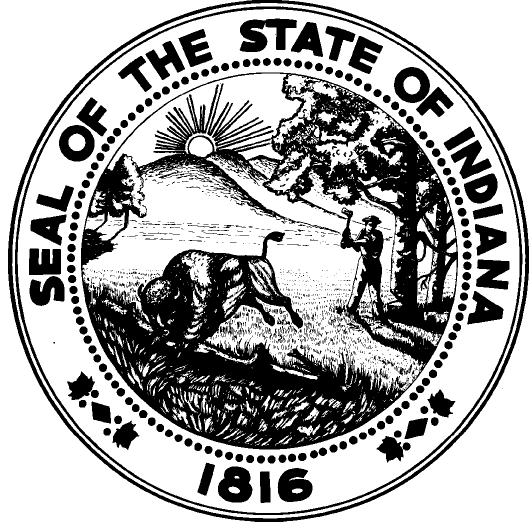 